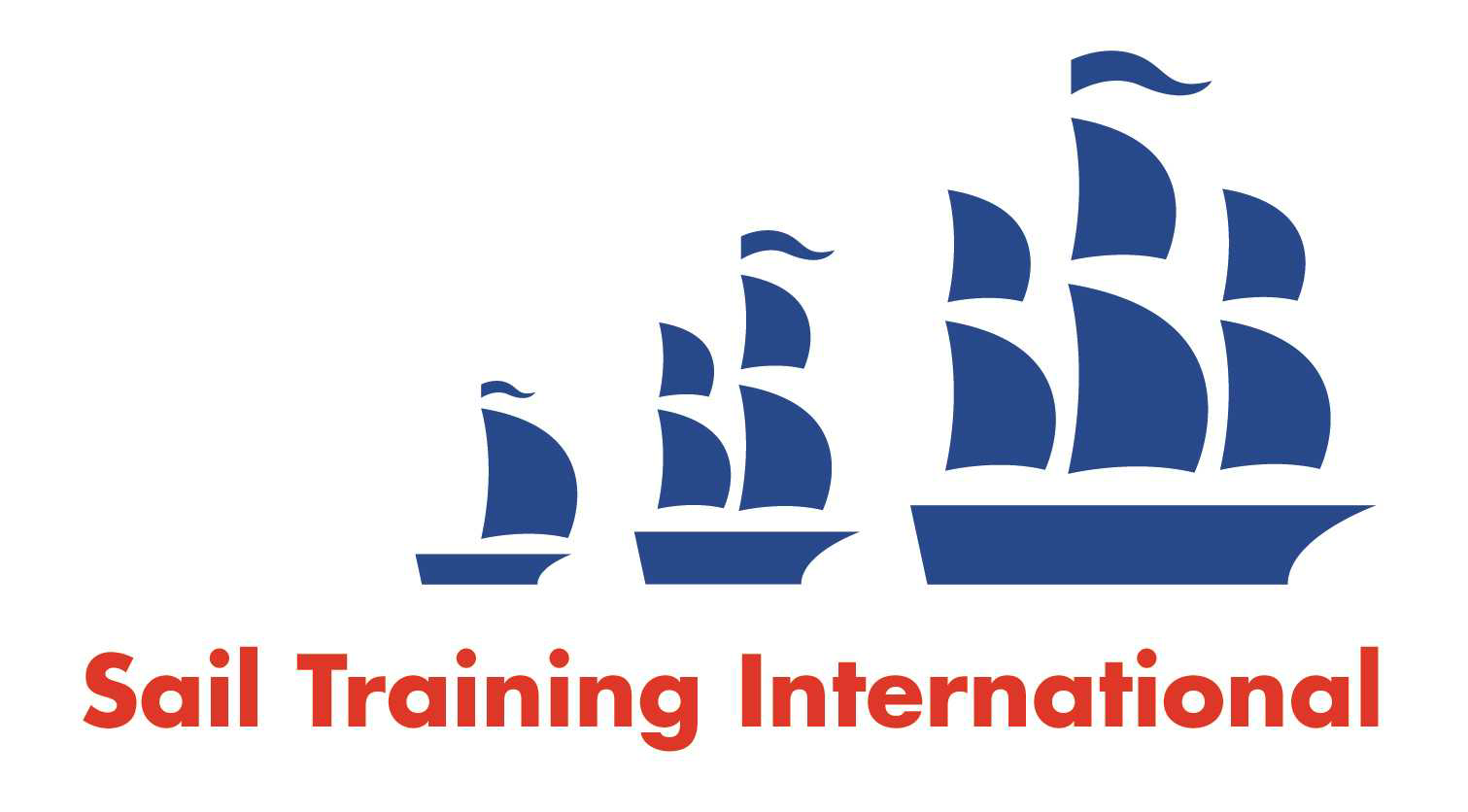 Sail Training International Positions Sought Submission FormEditorial PolicyThis listing facility is open to any vessel operator or organisation involved in sail training. STI reserves the right not to publish a listing for any reason whatsoever. After completing the form, email to STI (office@sailtraininginternational.org) for editorial review prior to publishing on site. You can expect your advertisement to appear within 2-3 business days. Your listing will be automatically removed after three months unless you indicate an earlier date. To retain a listing beyond three months, please notify STI before the end of the three month period. Date of Posting19/08/202019/08/2020NameWouter KiekensWouter KiekensPosition SoughtDeckhandDeckhandLocation preferenceWorldwideWorldwideFull Time / Seasonal  (delete as appropriate) Full Time / Seasonal  (delete as appropriate) Paid / Voluntary (delete as appropriate)Description of Position Sought (max 100 words)Deckhand position to gain experience and climb up to officer and master.Deckhand position to gain experience and climb up to officer and master.QualificationsMaster comm yachting 500GT, Advanced firefighting, Medical first aid, GMDSS GOC, RYA Yacht Master Ocean...Master comm yachting 500GT, Advanced firefighting, Medical first aid, GMDSS GOC, RYA Yacht Master Ocean...EmailWouterkiekens@hotmail.comWouterkiekens@hotmail.comTelephone+32476722715+32476722715